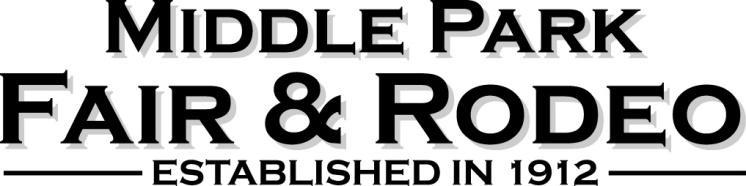 The meeting was called to order at 6:30 pm on December 6, 2022Present at the meeting were Fair Board Members: Janet Engel, Mari Miller, Holly Hester, Seth SternAudience members were Micah Benson, Kristi Moyer, Juli Sanders, Kris Makowski, Ashley Olsen, Mackenzie Moyer and Joslyn Sanders, Tish LinkeApproval of Minutes from the Regular Board Meeting on November 1, 2022. Mari moved to approve minutes, Seth second. Motion passedPresident’s report	Power Point Presentation of last year’s Junior Livestock Sale	Discussion followed regarding auctioneer fees. It was pointed out the auctioneers from Jackson, Eagle, Moffat and Larimer counties donate their services. Further discussion to be held as to a counter proposal for this year. For 2023 Randy Lewis proposed 2% of animals sold and 2 nights hotel. Seth suggested 1.5% and donate back .5%- and 2-nights hotel.Assistant county manager report	The statement from Freeport was read regarding their donation to Grand and Summit Counties 4-H Programs. This statement was shared at the 4-H Council meeting December 5th. The opening for the new CSU Extension Agent will open Friday, December 9, 2022, and will close Monday, January 2, 2023. Micah asked we share this with anyone who might be interested in applying.	Carolyn Colvin has resigned her position effective Thursday, December 9, 2022. Advertising for her replacement will start immediately.Treasurer’s Report – see attached	Mari motioned to approve expenditures of $1,938.35 from the operating account, Seth second, motion passed.	Mari motioned to approve expenditures of $4,946.14 from the Livestock Account, Seth second, motion passed.CSU Extension Report – Enrollment is open, and emails have been sent clarifying they are open, and payment is being taken at this time. Royalty Report – CAFS Convention was a great success, Joslyn and Mackenzie learned a lot. Juli Sanders recommended that next year members of the fair board attend as it was just not for royalty, there were many programs for fair boards that would be beneficial to us.Both attended the Veterans Day Breakfast and felt it was a really good experience and one they enjoyed.Mackenzie attended the Lion’s Club Festival of Trees on December 2nd, their wreath sold for $150 and tickets brought in another $50. Joslyn attended the Granby Tree Lighting, which was very cold, but still fun.They both attended the Kremmling Tree Lighting and were busy helping and very much enjoyed meeting everyone.Next events: Wreaths Across America and the National Western Stock ShowJuli and Kristi would like to do sweatshirts and t-shirts as a fundraiser for the program. Still working out the details.Livestock Sale Report	307 will be the processor this year as Fitch Ranch has been unable to contact. Contract to be written. 	Still working out details for the Fair Book Cover Contest which will stary in January	Bid for Buyers Dinner from Sagebrush BBQ - $4,753.39. Holly motioned to approve, Mari second, motion passed.	6 Cornhole sets have been ordered for the Cornhole Contest. Looking at holding contests at 2 locations this spring and summer and finals Sunday, August 13th at fair.Tish asked if one could be done at the Granby Rodeo, Kris suggested Fraser Rodeo, and Kremmling DaysApproval of new board member – Terry Pratt – will fill the remainder of Cody Mullinex’s term – ending December 31, 2023. Seth motioned to approve, Holly second, motion passed.Approval of reappointments – Janet Engel, Holly Hester, Christy Horn – terms to expire December 31, 2025. Mari motioned, Seth second, motion passed.Will be presented to BOCC on December 20, 2022, for BOCC approvalApproval of 2024 – August 4-11, Holly motioned to approve, Seth second, motion passedBylaw approval – discussion first as to add new members on the board to serve a probationary period of 90 days, Mari suggested 120 days, depending on when they apply for the board there are some months not much goes on and starting November a lot has to get done and will be hard for a new person to understand the workings. Also, discussed were people applying for the board having never attended a fair board meeting.Mari motioned to approved Bylaws as they are currently, Holly second, motion passed and will be sent to BOCC for final approval.Bylaws can be amended later if we feel it necessary.CSU Extension Office – MOU – Tabled until new extension agent is named. Cassie will track her hours she spends on Fair Board requestsKremmling Chamber is going to do a Demolition Derby this year the weekend after fair. County is not aware of this.Rawhide Rodeo Contract – Mari motioned to approve, Holly second, motion passedAirbound Contract – Mari motioned to approve original proposal, Holly second, motion passedSky Hi News will be submitting a proposal for the Fair Book. Same look and same # pages as last year.Premium Proposal – 1st place - $12, 2nd $10, 3rd $8 and Grand Champion 1st $20, 2nd $15Holly motioned to approve, Seth second, motion passed.Website Domain hosting – Grand County can host; Janet will reach out to Andrew for assistance in doing this. Tabled for now.4-H Members to sell fair book ads – concerns wereWill parents end up doingKids will approach the same businesses multiple times.Suggestion was to have a schedule detailing where kids are to go, i.e. what towns, what streets, etc. Mari has started to work on this, and everyone thought this was a good idea.Adjournment at 8:30pm Holly motioned, Seth second, motion passed.Next meeting, January 3rd, 6:30 pm BOCC Meeting Room, Hot Sulphur Springs		January 17, 6:30 pm Road & Bridge Meeting Room, Granby